
Приглашает на программу профессиональной переподготовки«Бухгалтерский учет, анализ и аудит» Программа обучения разработана в соответствии с приказом Министерства труда РФ от 22.12.2014 N 1061н "Об утверждении профессионального стандарта "Бухгалтер".Курс предназначен для специалистов, имеющих высшее образование или среднее профессиональное образование, а также для студентов выпускных курсов.Цель программы:  получение дополнительных знаний, умений и навыков по программе, предусматривающей изучение отдельных дисциплин, необходимых для нового вида профессиональной деятельности.    Основные темы курса:  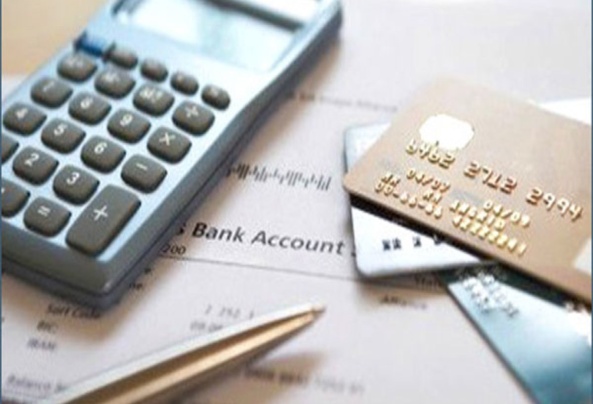 Бухгалтерский учет и анализБухгалтерский (финансовый) учетБухгалтерский управленческий учетБухгалтерская (финансовая) отчетностьКомплексный анализ хозяйственной деятельностиАудитЛабораторный практикум по бухгалтерскому учетуБухгалтерское делоНалоги и налогообложение1С: Бухгалтерия (8.3)Особенности программыизучаются только специальные дисциплины, необходимые для профессиональной деятельности;максимальный упор на практику, в том числе в программе 1С: Бухгалтерия;преподаватели-практики,  являющиеся экспертами в области бухгалтерского учета и аудита;вечерняя форма обучения, позволяющая учиться без отрыва от работы.Форма обучения: очно-заочная (с 18.00 до 21.00- пн., ср., четв.).Срок обучения: 320 часов (6 месяцев).Документ об образовании: диплом о профессиональной переподготовке. Стоимость обучения: 29 000 рублей (оплату можно вносить помесячно).За подробной информацией обращаться по адресу:г. Пермь, Бульвар Гагарина – 59,  каб. 103Контактный тел./факс (342) 282-01-10.Е-mail: odo@rsute.perm.ru,  www.rea.perm.ru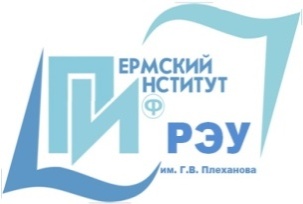 ПЕРМСКИЙ ИНСТИТУТ (филиал)Федерального государственного бюджетного образовательного учреждения высшего бразования«Российский экономический университет имени Г.В. Плеханова»